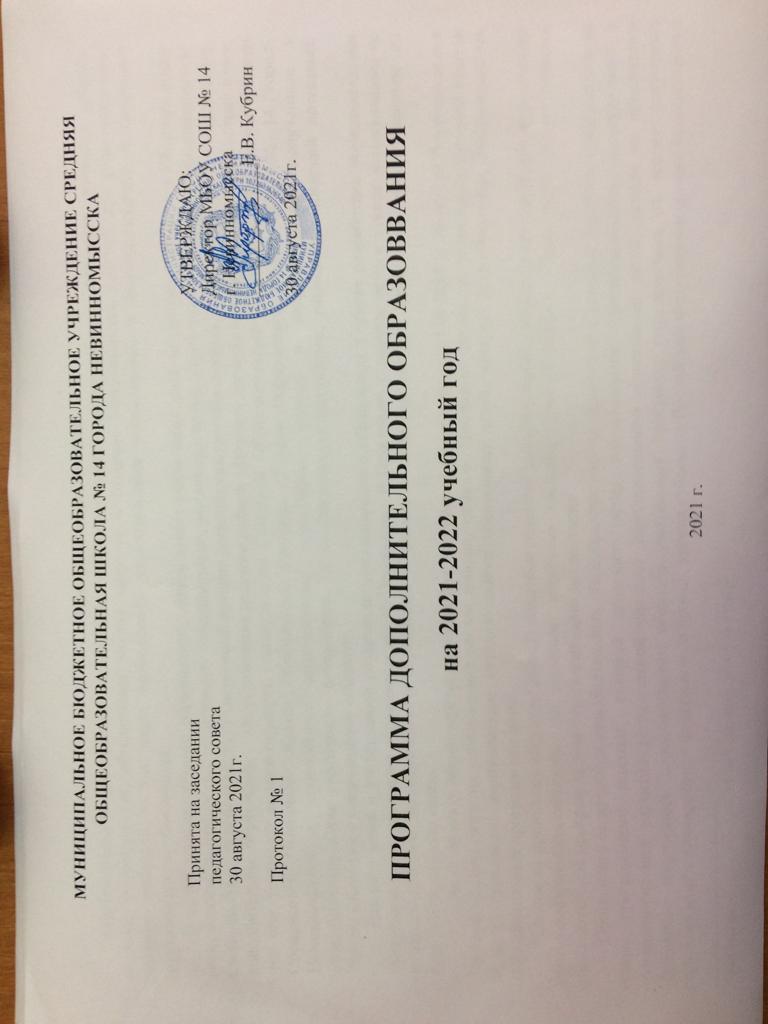 Пояснительная запискаОбразовательное учреждение осуществляет образовательную деятельность в интересах личности ребенка, общества и государства, обеспечивает охрану здоровья и создание благоприятных условий для разностороннего развития личности, в том числе возможность удовлетворения воспитанника в самообразовании и получении дополнительного образования. В сфере дополнительного образования ребёнок может реализовать своё личностное право на свободный выбор цели, освоить способность к позитивному целеполаганию, умению достигать целей своего жизненного предназначения. Свободный выбор ребёнка есть существенный признак дополнительного образования поэтому, в широком смысле слова, дополнительное образование – это образование целевого выбора. Ценность дополнительного образования состоит в том, что оно усиливает содержательную составляющую Основной Образовательной Программы Начального Общего Образования, Основного Общего Образования, Среднего Общего Образования МБОУ СОШ № 14 города Невинномысска и способствует практическому приложению умений и навыков детей, полученных в общеобразовательном учреждении, стимулирует их познавательную мотивацию, развивает творческий потенциал, навыки адаптации к современному обществу. Для системной и качественной реализации дополнительного образования в школе разработана образовательная программа дополнительного образования далее (Программа). В Программе отражены цели и задачи, направленные на развитие системы дополнительного образования в школе, а также средства и механизмы, обеспечивающие их практическую реализацию. Согласно приказу Министерства просвещения Российской Федерации от 03.09.2019 г. № 467 «Об утверждении Целевой модели развития региональных систем дополнительного образования детей» одной из задач Целевой модели является повышение вариативности дополнительного образования детей, качества и доступности дополнительных образовательных программ для детей.Одним из принципов государственной политики развития дополнительного образования детей является принцип программоориентированности, где базовым элементом системы дополнительного образования рассматривается образовательная программа, а не образовательная организация. Обновление содержания дополнительных общеобразовательных программ и методов обучения производится на основе программного подхода, который включает метод целеполагания, прогнозирования, планирования и программирования развития региональной системы дополнительного образования детей, исходя из приоритетов обновления содержания дополнительных общеобразовательных программ, определяемых на основе документов стратегического планирования федерального уровня, уровня субъектов Российской Федерации и уровня муниципальных образований.Таким образом, образовательная программа выступает ключевым документом, определяющим содержание дополнительных общеобразовательных программ. Качество образовательной программы является обязательным условием качества образовательной деятельности, условием достижения высоких образовательных результатов.Нормативно-правовое обеспечение сферы дополнительного образования Функционирование современной системы образования в РФ выстроено на базе государственных нормативов. Федеральные государственные образовательные стандарты (ФГОС) – это совокупность требований, обязательных при реализации основных образовательных программ начального общего, основного общего, среднего (полного) общего, начального профессионального, среднего профессионального и высшего профессионального образования образовательными учреждениями, имеющими государственную аккредитацию.Дополнительное образование не ограничено ФГОСами. Ориентация на ФГОС при разработке дополнительных общеобразовательных общеразвивающих программ делает перекос программы в сторону внеурочной деятельности с углублением основного образования, а не формирования полноценного пространства дополнительного образования. Зачастую происходит подмена дополнительного образования репетиторством.Согласно ФЗ № 273 «Об образовании в РФ» дополнительным признан такой вид учебной деятельности, при котором всесторонне удовлетворяются потребности человека в совершенствовании интеллектуальных, духовных, нравственных, физических или профессиональных умений. При этом не происходит повышения уровня образования, зато формируются и развиваются творческие способности, культура правильного образа жизни, укрепляется здоровье или просто организуется досуг. Именно по этой причине государственный стандарт в сфере дополнительного образования детей отсутствует. Каждое направление подготовки строится на базе образовательной программы. Разработка документации такого рода целиком возложена на образовательные учреждения, в них же она и утверждается. Все основные аспекты работы образовательных учреждений в сфере дополнительного образования детей раскрыты в приказе Министерства просвещения РФ № 196 «Об утверждении порядка организации и осуществления образовательной деятельности по дополнительным образовательным программам». Само же их наполнение остается в ведении учреждений, организующих учебный процесс. Основными нормативно-правовыми актами, определяющими требования к дополнительным общеобразовательным программам (далее – ДОП), являются:Федеральный закон Российской Федерации от 29.12.2012 г. № 273-ФЗ «Об образовании в Российской Федерации» (с изменениями).Распоряжение Правительства Российской Федерации от 04.09.2014 г. № 1726-р «Концепция развития дополнительного образования детей».Постановление Правительства РФ от 18.09.2020 г. № 1490 «О лицензировании образовательной деятельности».Постановление Главного государственного санитарного врача Российской Федерации от 28.09.2020 г. № 28 «Об утверждении санитарных правил СП 2.4. 3648-20 «Санитарно-эпидемиологические требования к организациям воспитания и обучения, отдыха и оздоровления детей и молодежи» Приказ Министерства просвещения РФ от 9 ноября 2018 г. № 196 «Об утверждении Порядка организации и осуществления образовательной деятельности по дополнительным общеобразовательным программам». Приказ Министерства просвещения РФ от 3 сентября 2019 г. № 467 «Об утверждении Целевой модели развития систем дополнительного образования детей».Приказ Минобрнауки России от 23.08.2017 г. № 816 «Об утверждении Порядка применения организациями, осуществляющими образовательную деятельность, электронного обучения, дистанционных образовательных технологий при реализации образовательных программ».Приказ Министерства науки и высшего образования Российской Федерации, Министерства просвещения Российской Федерации от 05.08.2020 г. № 882/391 «Об организации и осуществлении образовательной деятельности при сетевой форме реализации образовательных программ».Письмо Минобрнауки России от 18.11.2015 г. № 09-3242 «О направлении информации» (вместе с «Методическими рекомендациями по проектированию дополнительных общеразвивающих программ (включая разноуровневые программы)». Образовательная деятельность по дополнительным общеобразовательным общеразвивающим программамДополнительное образование - вид образования, который направлен на всестороннее удовлетворение образовательных потребностей человека в интеллектуальном, духовно-нравственном, физическом и (или) профессиональном совершенствовании и не сопровождается повышением уровня образования.В Российской Федерации устанавливаются следующий тип образовательных организаций, реализующих дополнительные образовательные программы: организация дополнительного образования - образовательная организация, осуществляющая в качестве основной цели ее деятельности образовательную деятельность по дополнительным общеобразовательным программам.При наличии лицензии реализовывать ДОП могут образовательные организации других типов, в которых ДОП не является основной целью деятельности:дошкольные образовательные организации;общеобразовательные организациипрофессиональные образовательные организацииобразовательные организации высшего образования организации дополнительного профессионального образования. На современном этапе содержание дополнительных образовательных программ ориентировано на:создание необходимых условий для личностного развития учащихся, позитивной социализации и профессионального самоопределения;удовлетворение индивидуальных потребностей учащихся в интеллектуальном, художественно-эстетическом, нравственном развитии, а также в занятиях физической культурой и спортом, научно-техническим творчеством;формирование и развитие творческих способностей учащихся, выявление, развитие и поддержку талантливых учащихся;обеспечение духовно-нравственного, гражданского, патриотического, трудового воспитания учащихся;формирование культуры здорового и безопасного образа жизни, укрепление здоровья учащихся;подготовку спортивного резерва и спортсменов высокого класса в соответствии с федеральными стандартами спортивной подготовки, в том числе из числа учащихся с ограниченными возможностями здоровья, детей-инвалидов.Образовательная программа - комплекс основных характеристик образования (объем, содержание, планируемые результаты) и организационно-педагогических условий, который представлен в виде учебного плана, календарного учебного графика, рабочих программ учебных предметов, курсов, дисциплин (модулей), иных компонентов, оценочных и методических материалов, а также в предусмотренных Федеральным законом случаях в виде рабочей программы воспитания, календарного плана воспитательной работы, форм аттестации.Образовательные организации обеспечивают открытость и доступность информации о реализуемых образовательных программах с указанием учебных предметов, курсов, дисциплин (модулей), практики, предусмотренных соответствующей образовательной программой.Образовательная деятельность по дополнительным общеобразовательным общеразвивающим программам должна быть направлена на:формирование и развитие творческих способностей обучающихся;удовлетворение индивидуальных потребностей обучающихся в интеллектуальном, нравственном, художественно-эстетическом развитии, а также в занятиях физической культурой и спортом;укрепление здоровья, формирование культуры здорового и безопасного образа жизни; обеспечение духовно-нравственного, гражданско-патриотического, военно-патриотического, трудового воспитания обучающихся;выявление, развитие и поддержку талантливых обучающихся, а также лиц, проявивших выдающиеся способности;профессиональную ориентацию обучающихся;создание и обеспечение необходимых условий для личностного развития, профессионального самоопределения и творческого труда обучающихся;создание условий для получения начальных знаний, умений, навыков в области физической культуры и спорта, для дальнейшего освоения этапов спортивной подготовки;социализацию и адаптацию обучающихся к жизни в обществе;формирование общей культуры обучающихся;удовлетворение иных образовательных потребностей и интересов обучающихся, не противоречащих законодательству Российской Федерации, осуществляемых за пределами федеральных государственных образовательных стандартов и федеральных государственных требований.Цели и задачи развития дополнительного образования детей Целями образовательной программы дополнительного образования детей являются: - обеспечение прав ребенка на развитие, личностное самоопределение и самореализацию; - расширение возможностей для удовлетворения разнообразных интересов детей и их семей в сфере образования; - развитие инновационного потенциала общества. Для достижения целей Концепции необходимо решить следующие задачи: - развитие дополнительного образования как ресурса мотивации личности к познанию, творчеству, труду, искусству и спорту; - проектирование мотивирующих образовательных сред как необходимого условия "социальной ситуации развития" подрастающих поколений; - интеграция дополнительного и начального, общего, среднего образования, направленная на расширение вариативности и индивидуализации образовательной деятельности в целом; - разработка инструментов оценки достижений детей и подростков, способствующих росту их самооценки и познавательных интересов в общем и дополнительном образовании, диагностика мотивации достижений личности; - повышение вариативности, качества и доступности дополнительного образования для каждого; - обновление содержания дополнительного образования детей в соответствии с интересами детей, потребностями семьи и общества; - обеспечение условий для доступа каждого к глобальным знаниям и технологиям; - развитие материально-технической базы школы для занятий детей в объединениях дополнительного образования. Принципы развития дополнительного образования детей Развитие дополнительного образования детей и эффективное использование его потенциала предполагает следующие инновационные инструменты регулирования и управления развитием дополнительного образования детей, сохраняющие фундаментальную для него свободу и неформализованность, основывающиеся на принципах общественно партнерства в целях мотивирования, вовлечения и поддержки участников образовательных отношений: - социальная гарантия на качественное и безопасное дополнительное образование детей; - расширение вовлеченности детей в дополнительное образование, включая стимулирование и поддержку семей; - развитие личностного и профессионального самоопределения детей подростков в различных видах конструктивной и личностнообразующей деятельности; - расширение спектра дополнительных общеразвивающих программ разной направленности; - расширение социальной и академической мобильности детей и подростков через дополнительное образование; - психологопедагогическое проектированию образовательных сред, стимулирования детей к познанию, творчеству и конструктивной деятельности; - предоставление возможностей различных организаций, осуществляющих образовательную деятельность (научных организаций, организаций культуры, спорта, здравоохранения и бизнеса) реализации дополнительного образования детей и подростков (библиотеки, музеи, театры, выставки, дома культуры, клубы, детские больницы, научно-исследовательские институты, университеты, торговые и промышленные комплексы); - преемственности и непрерывности дополнительного образования, обеспечивающий возможность продолжения образовательных траекторий на всех возрастных этапах. Проектирование и реализация дополнительных общеобразовательных программ должны строиться на следующих основаниях: - свобода выбора образовательных программ и режима их освоения; - соответствие образовательных программ и форм дополнительного образования возрастным и индивидуальным особенностям детей; - вариативность, гибкость и мобильность образовательных программ; - разноуровневость (ступенчатость) образовательных программ; модульность содержания образовательных программ, возможность взаимозачета результатов; - ориентация на метапредметные и личностные результаты образования; - творческий и продуктивный характер образовательных программ; - открытый и сетевой характер реализации. Основные механизмы развития дополнительного образования детей Основными механизмами развития дополнительного образования детей являются: - формирование в средствах массовой информации имиджа дополнительного образования в школе, соответствующего ценностному статусу дополнительного образования в современном информационном гражданском обществе; - межведомственная интеграция ресурсов, в том числе организация сетевого взаимодействия образовательных организаций города; - партнерство школы и семьи; - открытый общественный характер управления программой дополнительного образования детей, реализуемый через механизмы участия общественности, экспертного и профессионального сообщества в принятии решений о поддержке тех или иных программ и проектов дополнительного образования, в контроле качества реализации программ; - создание конкурентной среды, стимулирующей обновление содержания и повышение качества услуг; - управление качеством услуг дополнительного образования детей посредством оценки качества образования и саморегулирования; мотивация свободы выбора и построения образовательной траектории участников образовательных отношений; - учет личных достижений детей в различных дополнительных общеобразовательных программах (включая программы внеурочной деятельности), основывающаяся на едином открытом формате электронного портфолио и его представления на портале, с соблюдением всех требований законодательства Российской Федерации о защите персональных данных; - информационная открытость, обеспечение доступа граждан к полной и объективной информации о качестве дополнительных общеобразовательных программ, образовательных результатах и о результатах общественной экспертизы этих программ; - поддержка образовательных программ, ориентированных на группы детей, требующих особого внимания государства и общества (дети из группы социального риска, дети с ограниченными возможностями здоровья, дети из семей с низким социально-экономическим статусом); - поиск и поддержка талантов, как основа для профессионального самоопределения, ориентации и мотивации подростков и молодежи к участию в инновационной деятельности в сфере высоких технологий и промышленного производства; - опора на инициативы детей и семьи, использование ресурсов семейных сообществ, позитивного потенциала подростковых и молодежных субкультурных сообществ. Адресность основной образовательной программы дополнительного общеразвивающего образования, с учетом территориального расположения образовательного учреждения МБОУ СОШ № 14 г. Невинномысска   ориентирована на удовлетворение, как желаний родителей (законных представителей детей), так детей, посещающих образовательное учреждение. Программа предназначена для детей в возрасте от 6 до 18 лет в их свободное (внеучебное) время. Прием обучающихся в объединения дополнительного образования детей осуществляется на основе свободного выбора детьми дополнительных общеразвивающих программ. Деятельность по организации дополнительного образования детей осуществляется на основе дополнительной общеразвивающей программы, рабочих дополнительных общеразвивающих программ и учебно-тематических планов педагогов дополнительного образования. Учебный год в объединениях дополнительного образовании детей начинается 1 сентября и заканчивается 30 мая текущего года, включая каникулярное время, регламентируется учебным планом, расписанием занятий объединений, календарным учебным графиком. Деятельность обучающихся может осуществляться в одновозрастных и разновозрастных объединениях по интересам (клубы, студии, оркестры, творческие коллективы, ансамбли, группы, секции, кружки, театры и другие), а также индивидуально. Численный состав и продолжительность учебных занятий зависят от направленности дополнительных общеразвивающих программ и требований СанПиН 2.4.4.1251-03 «Санитарноэпидемиологические требования к учреждениям дополнительного образования детей (внешкольные учреждения», СанПиН 2.4.2.2821-10 «Санитарно-эпидемиологические требования к условиям и организации обучения в образовательных учреждениях», СанПиН 2.4.4.3172-14 «Санитарно-эпидемиологические требования к устройству, содержанию и организации режима работы образовательных организаций дополнительного образования детей».Физкультурно-спортивное направление  СЕКЦИЯ «ВОЛЕЙБОЛ» В ходе изучения предлагаемой программы обучающиеся приобретают знания о месте и значении игры в системе физического воспитания, о структуре рациональных движений в технических приёмах игры, изучают взаимодействие игрока с партнерами в групповых действиях для успешного участия в игре.Программа направлена на удовлетворение потребностей детей в активных формах двигательной деятельности, обеспечивает физическое, психическое и нравственное оздоровление воспитанников, способствуют повышению самооценки, тренируясь в неформальной обстановке, в отличие от школы, где предъявляются строгие требования к дисциплине, ребёнок более раскрепощается, что раскрывает его скрытые возможности по формированию логического мышления.Программа предусматривает двухчасовое занятие (90 минут) с изучением по разделам:
1. Общие основы волейбола.
2. Основы техники и тактики волейбола.
3. Методика обучения технике игры.
4. Методика обучения основам тактики игры.
5. Основы физической подготовки в волейболе.ЦЕЛИ ПРОГРАММЫ Обеспечение разностороннего физического развития и укрепление здоровья учащихся по средствам игры в волейбол, воспитание гармоничной, социально активной личности.РЕЗУЛЬТАТ ПРОГРАММОжидаемые результаты:Укрепление здоровья;
воспитание личностных качеств;
освоение и совершенствование жизненно важных двигательных навыков;
знакомство с основами спортивной техники волейбола в процессе регулярных многолетних физкультурно – спортивных занятий;
привитие стойкого интереса к занятиям спортом;
приобретение навыков контроля состояния здоровья и физической работоспособности.
выявление перспективных детей и подростков для последующего
совершенствования их спортивного мастерства в спортивных школах.ОСОБЫЕ УСЛОВИЯ ПРОВЕДЕНИЯ   По окончании обучения, учащиеся должны:1. Овладеть техникой прямой подачи в прыжке;2. Уметь принимать мяч от сетки;3. Овладеть контр – атакующим действиям в волейболе;4. Научиться работать в команде, уметь согласовывать свои действия и находить взаимопонимание;5. Научиться делать отвлекающие действия при вторых передачах;6. Получить навыки командных действий в защите и нападении;7. Овладеть тактикой нападения;8. Овладеть тактикой защиты;9. Уметь действовать с максимальным напряжением своих сил и возможностей, преодолевать трудности в ходе спортивной борьбы;10. Постоянно следить за ходом игры, мгновенно оценивать изменившуюся обстановку и принимать правильные решения;11. Уметь доводить дело до конца и добиваться поставленной цели.СЕКЦИЯ «БАСКЕТБОЛ»В ходе изучения предлагаемой программы обучающиеся приобретают знания о месте и значении игры в системе физического воспитания, о структуре рациональных движений в технических приёмах игры, изучают взаимодействие игрока с партнерами в групповых действиях для успешного участия в игре.В процессе изучения у учащихся формируется потребность в систематических занятиях физическими упражнениями, учащиеся приобщаются к здоровому образу жизни, приобретают привычку заниматься физическим трудом, умственная нагрузка компенсируется у них физической. Занятия спортом дисциплинируют, воспитывают чувство коллективизма, волю, целеустремленность,  укрепляют здоровье.СОДЕРЖАНИЕ ПРОГРАММЫМатериал программы дается в трех разделах: основы знаний; общая и специальная физическая подготовка; техника и тактика игры.В разделе «Основы знаний» представлен материал по истории развития баскетбола, правила соревнований.В разделе «Общая и специальная физическая подготовка» даны упражнения, которые способствуют формированию общей культуры движений, подготавливают организм к физической деятельности, развивают определенные двигательные качества.В разделе «Техника и тактика игры» представлен материал, способствующий обучению техническим и тактическим приемам игры.ЦЕЛИ ПРОГРАММЫ Углублённое изучение спортивной игры баскетболРЕЗУЛЬТАТ ПРОГРАММЫ Реализация данной программы будет способствовать повышению физиологической активности систем организма, содействию оптимизации умственной и физической работоспособности в режиме учебной деятельности, более успешной адаптации ребенка к школе, повышению интереса к занятиям физической культурой, увеличению числа учащихся стремящихся вести здоровый образ жизни.ОСОБЫЕ УСЛОВИЯ ПРОВЕДЕНИЯНавыки, которыми должен обладать участники программы:- овладеть всеми известными современному баскетболу приемами игры и уметь осуществлять их в разных условиях.-уметь сочетать приемы друг с другом в любой последовательности в разнообразных условиях перемещения. Разнообразить действия, сочетая различные приемы.-овладеть комплексом приемов, которыми в игре приходится пользоваться чаще, а выполнять их с наибольшим эффектом; острая комбинационная игра требует максимального использования индивидуальных способностей и особенностей.-постоянно совершенствовать приемы, улучшая общую согласованность их выполнения.Секция «БЕЛАЯ ЛАДЬЯ»Начальный курс по обучению игре в шахматы максимально прост и доступен младшим школьникам. Большое значение при изучении шахматного курса имеет специально организованная игровая деятельность, использование приема обыгрывания учебных заданий, создания игровых ситуаций.        Особенность программы в том, что на первом году обучения ребенок делает первые шаги в мире шахмат. Обучающиеся знакомятся с историей возникновения шахматной игры, шахматной доской, фигурами, учатся выполнять различные дидактические задания, разыгрывать положения с ограниченным количеством фигур, блоки игровых позиций на отдельных фрагментах доски.  Большое место отводится изучению "доматового" периода игры.   На занятиях используется материал, вызывающий особый интерес у детей: загадки, стихи, сказки песни о шахматах, шахматные миниатюры и инсценировки. Ключевым моментом занятий является деятельность самих детей, в которой они наблюдают за передвижением фигур на доске, сравнивают силу фигур и их позицию, делают выводы, выясняют закономерности, делают свои первые шаги на шахматной доске. СОДЕРЖАНИЕ ПРОГРАММЫ  Содержание практического раздела  программыПервый год обучения1. Шахматная доска. Шахматная доска, белые и черные поля, горизонталь, вертикаль, диагональ, центр.2. Шахматные фигуры. Белые, черные, ладья, слон, ферзь, конь, пешка, король.3. Начальная расстановка фигур. Начальное положение (начальная позиция); расположение каждой из фигур в начальной позиции; правило "ферзь любит свой цвет"; связь между горизонталями, вертикалями, диагоналями и начальной расстановкой фигур.4. Ходы и взятие фигур. Правила хода и взятия каждой из фигур, игра "на уничтожение", белопольные и чернопольные слоны, одноцветные и разноцветные слоны, качество, легкие и тяжелые фигуры, ладейные, коневые, слоновые, ферзевые, королевские пешки, взятие на проходе, превращение пешки.5. Цель шахматной партии. Шах, мат, пат, ничья, мат в один ход, длинная и короткая рокировка и ее правила.6. Игра всеми фигурами из начального положения. Самые общие представления о том, как начинать шахматную партию.Второй год обучения1. КРАТКАЯ ИСТОРИЯ ШАХМАТ2. ШАХМАТНАЯ НОТАЦИЯ3. ЦЕННОСТЬ ШАХМАТНЫХ ФИГУР4. ТЕХНИКА МАТОВАНИЯ ОДИНОКОГО КОРОЛЯ5. ДОСТИЖЕНИЕ МАТА БЕЗ ЖЕРТВЫ МАТЕРИАЛ6. ШАХМАТНАЯ КОМБИНАЦИЯЦЕЛИ ПРОГРАММЫ  Целью реализации программы является: создание условий для личностного и интеллектуального развития обучающихся, формирования общей культуры и организации содержательного досуга посредством обучения игре в шахматы.РЕЗУЛЬТАТ ПРОГРАММЫЛичностные:1.                 Определять и высказывать под руководством педагога самые простые общие для всех людей правила поведения при сотрудничестве (этические нормы).2.  В предложенных педагогом ситуациях общения и сотрудничества, опираясь на общие для всех простые правила поведения,  делать выбор, При поддержке других участников группы и педагога, как поступить.3. Наличие учебно – познавательного интереса к новому учебному материалу и способам решения новой частной задачи.4.   Развитие творческого потенциала ребенка.Метапредметные:Регулятивные УУД:1. Осознавать границы собственных знаний и понимать перспективы дальнейшей учебной работы, определять познавательные задачи на усвоение новых знаний.1. Принимать учебную задачу; понимать предлагаемый план действий, действовать по плану.2. планировать свои учебные действия (самостоятельно, с одноклассниками, с помощью учителя) для решения учебно-познавательных, учебно-практических задач.3. Проверять правильность выполнения действий, вносить необходимые коррективы в ходе решения поставленных задач.4. Определять и формулировать цель деятельности  с помощью педагога.5. Оценивать совместно с педагогом и другими обучающимися успехи своего учебного труда и труда одноклассников.Познавательные УУД:1. Понимать информацию, представленную в разных формах: словесной,  схематической,  условно-знаковой.2  Ориентироваться в системе знаний: отличать новое от уже известного с помощью педагога.3. Добывать новые знания: находить ответы на вопросы, используя свой жизненный опыт и информацию, полученную от педагога.4. Делать выводы в результате  совместной  работы всей группы.5. Сравнивать и группировать такие шахматные объекты, как ходы шахматных фигур, сильная и слабая позиция, сила шахматных фигур.6. Находить и формулировать решение шахматных задачи с помощью простейших  моделей (предметных, рисунков, схематических рисунков, схем).Коммуникативные УУД:1. Донести свою позицию до других:оформлять свою мысль в устной и письменной речи (на уровне одного предложения или небольшого текста), учиться слышать, слушать и понимать партнера; уметь договариваться, вести дискуссию.2. Планировать и согласованно выполнять совместную деятельность.3. Совместно договариваться о правилах общения и поведения, следовать им.4. Учиться выполнять различные роли в группе (лидера, исполнителя, критика), уважать в общении и сотрудничестве  партнера и самого себя.ОСОБЫЕ УСЛОВИЯ ПРОВЕДЕНИЯК концу первого года обучения обучающиеся должны знать:шахматные термины: белое и черное поле, горизонталь, вертикаль, диагональ, центр, партнеры, начальное  положение, белые, черные, ход, взятие, стоять под боем, взятие на проходе, длинная и короткая рокировка, шах, мат, пат, ничья;
название шахматных фигур: ладья, слон, ферзь, конь, пешка, король;
правила хода и взятия каждой фигуры.
К концу первого года обучения обучающиеся должны уметь:ориентироваться на шахматной доске;
играть каждой фигурой в отдельности и в совокупности с другими фигурами без нарушений правил шахматного кодекса;
правильно помещать шахматную доску между партнерами;
правильно расставлять фигуры перед игрой;
различать горизонталь, вертикаль, диагональ;
рокировать (делать рокировку);
объявлять шах;
ставить мат;
решать элементарные задачи на мат в один ход.ЕСТЕСТВЕННОНАУЧНОЕ направлениеСовременное экологическое образование подразумевает непрерывный процесс обучения, воспитания и развития, направленный на формирование общей экологической культуры и ответственности подрастающего поколения. В основу содержания данной программы легла программа С.Н. Николаевой «Юный эколог», которая предполагает формирование у детей осознанно-правильного отношения к природным явлениям и объектам, окружающих их, и с которыми они знакомятся в детстве. Занимаясь в объединении, дети обогащают свой запас знаний новыми знаниями о природных явлениях. Это воспитывает у них любознательность, бережное отношение к природе, желание знать больше. Не каждый из них станет защитником природы, но каждый в состоянии научиться понимать истинную красоту и пользу природы, которая преображает душу, делает ее доброй, отзывчивой, возвышенной и творческой.СОДЕРЖАНИЕ ПРОГРАММЫСодержание программы: взаимосвязь научно- исследовательской и художественной направленности. Так как программа предполагает экскурсии в природу, во время прогулки ребята невольно обращают внимание на разнообразие растений и животных, а также природный материал, который они собирают. В связи с этим в программу включены занятия по работе с природным материалом, которые направлены на развитие творческого потенциала ребенка,  сближение детей с родной природой,  воспитание бережного, заботливого отношения к ней и формирование трудовых навыков при работе с природным материалом. Создание педагогом условий для активной самореализации, креативности учащихся. Интеграция занятий. Работа с родителями, сотрудничество с социумом. Программа «Юный эколог»   знакомит детей с  элементами  таких  наук  как   астрономия, биология, зоология, география, что расширяет кругозор детей и отражает практическое применение  знаний в других областях.ЦЕЛИ ПРОГРАММЫВоспитание гуманной, социально-активной личности, способной понимать и любить окружающий мир, бережно относиться к природе;РЕЗУЛЬТАТ ПРОГРАММЫРазвитии  интереса  к познаниям в экологии, потребности в изучении живой и неживой природы,  любознательности, смекалки,    сообразительности детей, развитии логического мышления. У детей развиваются личностные качества, такие как терпение, трудолюбие, самостоятельность, любовь к природе, сострадание, наблюдательность.Невозможно добиться высоких результатов, не приложив трудолюбия, терпения. Наблюдая за растениями или животными, ухаживая за ними, учащиеся  радуются  своим успехам, испытывая восторг и чувство собственного достоинства за то, что они помогли сохранить погибающее растение, или не дали умереть птицам в зимний период времени. Конкретный результат вызывает чувство радости, удовлетворения. ОСОБЫЕ УСЛОВИЯ ПРОВЕДЕНИЯПредлагаемые в программе виды деятельности являются целесообразными для детей  6-8 лет, так как учтены психологические особенности их возраста, уровень умений и навыков, а содержание отображает  познавательный интерес данного возраста. ХУДОЖЕСТВЕННОЕ НАПРАВЛЕНИЕДетское объединение «СЦЕНИЧЕСКОЕ ИСКУССТВО».одной из идей общеразвивающей программы «Сценическое искусство» является постепенное усложнение материала: от игр через импровизации к собственному творчеству на сцене. Большая роль формирования художественных способностей ребят отводится регулярному тренингу, что помогает пробудить творческую фантазию к непроизвольности приспособления к сценической условности. На занятиях данного  кружка дети учатся исследовать мир, принимать решения, грустить и радоваться, управлять своими чувствами и многому другому.СОДЕРЖАНИЕ ПРОГРАММЫПрограмма включает:- знакомство с волшебным миром сцены и его жителями;- общение, умение вести себя на публике;- развитие речи, мимики, пластики и памяти ;- работу над произношением звуков, артикуляцией в игровой форме;- развитие фантазии и творческих способностей;- выражение индивидуальности и неповторимости ребенка;- это развитие творческой инициативы;- умение быть раскованным на сцене и коммуникабельным.ЦЕЛИ ПРОГРАММЫРазвитие познавательного интереса к сценической деятельности, эстетических способностей у детей,формирование навыков общения и коллективного творчества;РЕЗУЛЬТАТ ПРОГРАММЫОбучающиеся должны знать:- средства общения;- виды текстов;- понятия: «жесты», «мимика», «телодвижения»;- основные группы мышц.Обучающиеся должны уметь:- использовать средства общения;- правильно распределять дыхание в речи;- правильно использовать телодвижение, мимику, жесты;- регулировать громкость, темп речи.Детское объединение «ТЕАТРАЛЬНАЯ СТУДИЯ»Содержание всей программы кружка подчинено единому принципу расширения и углубления знаний, действию от простого к сложному и представлено в 4 общих разделах, которые повторяются на каждом году обучения, только на более высоком уровне.Изучение данного курса позволит детям получить общее представление о театре, овладеть азами актёрского мастерства, получить опыт зрительской культуры, получить опыт выступать в роли режиссёра, декоратора, художника-оформителя, актёра, научиться выражать свои впечатления в форме рисунка.СОДЕРЖАНИЕ ПРОГРАММЫРазделы программы:" Вначале было Слово..." – общение и речевой этикет.
Сценические действия и театральные игры.
Основы театральной культуры.
"Мы – актёры" – постановка спектаклей
Кроме этих разделов курс начинается введением и заканчивается завершающим занятием, которое носит характер практической реализации полученных в течение года знаний и умений.ЦЕЛИ ПРОГРАММЫОбучить каждого ребёнка осмысленной интонационной выразительной речи и чтению и превратить эти навыки в норму общения; развить познавательные и творческие способности учащихся через искусство художественного слова, театрализацию, концертную деятельность, практические занятия по сценическому мастерству. Воспитать понимающего, умного, воспитанного театрального зрителя, обладающего художественным вкусом, необходимыми знаниями, собственным мнением, помочь ребенку в самореализации и самопроявлении в общении и в творчестве.РЕЗУЛЬТАТ ПРОГРАММЫ1.Обучающиеся познакомятся с различными видами театра (пальчиковый, варежковый, теневой, кукольный)).2. Поэтапно освоят различные виды творчества.3. Совершенствуют артистические навыки в плане переживания и воплощения образа, моделирование навыков социального поведения в заданных условиях.4. Разовьют художественное и ассоциативное мышление младших школьников55. Сформированы нравственные  качества, гуманистические личностные позиции, позитивное и оптимистическое отношение к жизни;ОСОБЫЕ УСЛОВИЯ ПРОВЕДЕНИЯИзучение основ актёрского мастерства способствует формированию у школьников художественного вкуса и эстетического отношения к действительности.Раннее формирование навыков грамотного драматического творчества у школьников способствует их гармоничному художественному развитию в дальнейшем. Обучение по данной программе увеличивает шансы быть успешными в любом выбранном ими виде деятельности.Детское объединение «ТАНЦЕВАЛЬНАЯ СТУДИЯ»В танце, как и в спорте, в дополнение к таланту и вдохновении нужна техника.Занятия детей танцами дисциплинируют, помогают лучшему согласованию мысли и действий, воспитывают одаренную, трудовую, физически крепкую, творческую личность.На занятиях ритмикой, хореографией, и пластической гимнастикой дети научатся координации движений, смогут развить гибкость и пластику, изучат основы позиций и положения рук и ног в танце.Танец - откроет для детей богатый мир добра, света, красоты, научит творческой преобразовательной деятельности.СОДЕРЖАНИЕ ПРОГРАММЫ  1. Теория. Вводное занятие2. Азбука музыкального движения 3. Ритмика 4. Пантомима 5. Разучивание танцевальных движений6. Разучивание танцев7. Просмотр и прослушивание мультимедии по хореографии 8. Спортивно-трюковая азбука9. Концертное выступлениеЦЕЛИ ПРОГРАММЫВсестороннее развитие ребенка - формирование способностей и качеств личностей, средствами музыки и ритмических движений.РЕЗУЛЬТАТ ПРОГРАММЫОбучающиеся научатся различать различные жанры музыкальных произведений (пляска, вальс, полька, марш). будут знать классическую базу (позиции ног, рук). Освоят гимнастическую подготовку, танцевальные движения. Добьются полной связи движений с музыкой. Научатся понимать характер передаваемой музыки. Смогут легко, пластично двигаться, согласовывая движения с построением музыкального произведения.ОСОБЫЕ УСЛОВИЯ ПРОВЕДЕНИЯСостав группы неоднороден по уровню физического и интеллектуального развития, большинство детей на начало обучения  не имеют хореографической подготовки.Прием в объединение детей осуществляется на общих основаниях (без конкурсного отбора).Детское объединение «ЮНЫЙ ХУДОЖНИК»Способность к творчеству – отличительная черта человека, благодаря которой он может жить в единстве с природой, создавать, не нанося вреда, преумножать, не разрушая.Желание творить – внутренняя потребность ребенка, она возникает у него самостоятельно и отличается чрезвычайной искренностью. Мы, взрослые, должны помочь ребенку открыть в себе художника, развить способности, которые помогут ему стать личностью. Творческая личность – это достояние всего общества.Рисовать дети начинают рано, они умеют и хотят фантазировать. Фантазируя, ребенок из реального мира попадает в мир придуманный. И увидеть его может лишь он.Известно, что изобразительная деятельность – это деятельность специфическая для детей, позволяющая им передавать свои впечатления от окружающего мира и выражать свое отношение к изображаемому. Ребенок в процессе рисования испытывает разные чувства – радуется созданному им красивому изображению, огорчается, если что-то не получается, стремится преодолеть трудности.Рисование является одним из важнейших средств познания мира и развития знаний эстетического воспитания, так как оно связано с самостоятельной практической и творческой деятельностью ребенка. В процессе рисования у ребенка совершенствуются наблюдательность и эстетическое восприятие, художественный вкус и творческие способности. Рисуя, ребенок формирует и развивает у себя определенные способности: зрительную оценку формы, ориентирование в пространстве, чувство цвета. Также развиваются специальные умения и навыки: координация глаза и руки, владение кистью руки.СОДЕРЖАНИЕ ПРОГРАММЫС1. Чем и на чем рисует художник? Линия и штрих-основа рисунка. Техники рисования. Форма предметов. Рисунок куба и шара, глиняной крынки.2. Основные и составные цвета. Теплые и холодные цвета.3. Жанры живописи.4. Натюрморт5. Пейзаж.6. Мы рисуем своих друзей7. Изображаем свое любимое животное.  8. Портрет. Портрет с натуры 9. Оформительская деятельность. Шрифт. Дизайн. Орнамент.10. Мир вокруг нас (коллективная работа).ЦЕЛИ ПРОГРАММЫПриобщение через изобразительное творчество к искусству, развитие эстетической отзывчивости, формирование творческой и созидающей личности, социальное и профессиональное самоопределение.РЕЗУЛЬТАТ ПРОГРАММЫГлавным результатом реализации программы является создание каждым ребенком своего оригинального продукта, а главным критерием оценки ученика является не столько его талантливость, сколько его способность трудиться, способность упорно добиваться достижения нужного результата, ведь овладеть всеми секретами изобразительного искусства может каждый, по – настоящему желающий этого ребенок.В конце обучения:Ученик будет знать:- отличительные особенности основных видов и жанров изобразительного искусства;- ведущие элементы изобразительной грамоты – линия, штрих, тон в рисунке и в живописи, главные и дополнительные, холодные и теплые цвета;- об основах цветоведения, манипулировать различными мазками, усвоить азы рисунка, живописи и композиции.- Отдельные произведения выдающихся мастеров русского изобразительного искусства прошлого и настоящего.• Особенности художественных средств различных видов и жанров изобразительного искусства.• Закономерности конструктивного строения изображаемых предметов, основные закономерности наблюдательной, линейной и воздушной перспективы, светотени, элементы цветоведения, композиции.• Различные приёмы работы карандашом, акварелью, гуашью.• Знать деление изобразительного искусства на жанры, понимать специфику их изобразительного языка.• Роль изобразительного искусства в духовной жизни человека, обогащение его переживаниями и опыт предыдущих поколений.Ученик будет уметь:– передавать на бумаге форму и объем предметов, настроение в работе;– понимать, что такое натюрморт, пейзаж, светотень (свет, тень, полутон, падающая тень, блик, рефлекс), воздушная перспектива, освещенность, объем, пространство, этюд с натуры, эскиз, дальний план, сюжет;- понимать, что такое линейная перспектива, главное, второстепенное, композиционный центр;- передавать геометрическую основу формы предметов, их соотношения в пространстве и в соответствии с этим – изменения размеров;- выполнять декоративные и оформительские работы на заданные темы;применять на практике законы цветоведения, правила рисунка, живописи и композиции, чувствовать и уметь передать гармоничное сочетание цветов, тональные и цветовые отношения;- правильно определять размер, форму, конструкцию и пропорции предметов и грамотно изображать их на бумаге;- передать в работе не только настроение, но и собственное отношение к изображаемому объекту;- передавать в рисунке, живописи и сюжетных работах объем и пространственное положение предметов средствами перспективы и светотени;- наблюдать в природе и передавать в сюжетных работах влияние воздушной перспективы;- в сюжетных работах передавать движение;- искать наилучшее композиционное решение в эскизах, самостоятельно выполнять наброски и зарисовки к сюжету;- приобретет навыки творческого видения и корректного обсуждения выполненных работ.СОЦИАЛЬНО-ПЕДАГОГИЧЕСКОЕ НАПРАВЛЕНИЕДетское объединение «ЮНЫЙ ЗАРНИЧНИК» Изучение истории родной земли, истинной истории нашего Отечества, его трудовых и культурных традиций, устоев народа остается важнейшим направлением в воспитании чувства любви к малой и большой Родине. Жить достойно, пользуясь заслуженным уважением окружающих, хочет каждый человек. Это возможно, если уважаешь себя и своих соседей, знаешь биографии уважаемых людей города Невинномысска, стремишься быть похожим на них.Программа направлена на системный подход к формированию гражданской позиции школьника, создание условий для его самопознания и самовоспитания, освоение общественно-исторического опыта путём вхождения в социальную среду, умение выработать свой индивидуальный опыт жизнедеятельности.СОДЕРЖАНИЕ ПРОГРАММЫ Ребята смогут заглянуть в «Зеркало истории» своей страны, края, города, русской семьи и семей других народов, проживающих на территории России; Отыщут свои корни, узнают какова была судьба собственной семьи в истории страны; Осмыслят связь времен, попытавшись не только найти, но и закрепить живую Нить Памяти семьи с ее старшим поколением, с предками, со своим родом;ЦЕЛИ ПРОГРАММЫФормирование основ патриотизма (воспитание качеств человека, которые составляют основу его коммуникативной, гражданской и социальной активности, развитие творческих способностей, воспитание уважения к культуре и истории семьи, своего Отечества).РЕЗУЛЬТАТ ПРОГРАММЫзнакомство с системой краеведческих знаний;  устойчивый интерес к историческому прошлому своей семьи, малой родины и России;  уважительное и бережное отношения к памятникам архитектуры и культуры;любовь и бережное отношение к родной природе;посильное служение Отечеству, активная жизненная позиция, интерес к познанию, стремление к самовыражению и самореализации; инициативность и творчество в труде, бережное отношение к результатам труда, осознание значимости труда; честность, уважительное и доброжелательное отношение к людям, самоуважение и соблюдение правил культуры, организованность, пунктуальность и требовательность к себе.ОСОБЫЕ УСЛОВИЯ ПРОВЕДЕНИЯГотовность и способность обучающихся к саморазвитию,– мотивации к учению и познанию,– ценностно-смысловые установки выпускников начальной школы, отражающие их индивидуально-личностные позиции, социальные компетентности, личностные качества,– заложены основы социально ценных личностных и нравственных качеств: трудолюбие, организованность, добросовестное отношение к делу, инициативность, любознательность, потребность помогать другим, уважение к чужому труду,– возможности реализовывать творческий потенциал в собственной художественно-творческой деятельности, осуществлять самореализацию и самоопределение личности на эстетическом уровне.Детское объединение «ЮНАРМИЯ»Обучающиеся приобретут нравственные, морально-психологические и физические качества, а также специальные профессиональные знания и умения, необходимые будущему защитнику Отечества, гражданину, патриоту страны.Патриотическое воспитание представляет собой организованный и непрерывный процесс педагогического воздействия на сознание, чувства, волю и физическое развитие учащихся. Поэтому работа по военно-патриотическому воспитанию будет проводиться комплексно, что позволит подростку усилить свою ориентацию на развитие интересов и способностей, укрепить здоровье, овладеть военно-прикладными видами спорта.СОДЕРЖАНИЕ ПРОГРАММЫ- Вводное занятие. 1 ч.- Первая медицинская помощь – 3 ч.- Туристическая подготовка 10 ч.- Ориентирование на местности 4 ч.- Гражданская оборона. 10 ч.- Основы военной подготовки. 14 ч.- Практикум. 26 ч.ЦЕЛИ ПРОГРАММЫСоздание условий, способствующих патриотическому, физическому, интеллектуальному и духовному развитию личности юного гражданина России, его лидерских качеств.РЕЗУЛЬТАТ ПРОГРАММЫОжидаются следующие результаты:- формирование духовно-патриотических ценностей у обучающихся;- воспитание чувства верности конституционному и воинскому долгу;- повышение интеллектуального, культурного, физического, нравственного развития учащихся;- создание условий для преемственности поколений;- оказание первой медицинской помощи:- овладение основными туристическими навыками.ОСОБЫЕ УСЛОВИЯ ПРОВЕДЕНИЯУчастник юнармейского отряда должен быть гражданином, патриотом, любить свою Родину, сохранятьверность конституционному и воинскому долгу. Бережного относиться к героическому прошлому нашего народа, землякам.обладать такими качествами как честность, порядочность, упорство, активная жизненная позиция, патриотизм, стремление к совершенствованию своих знаний и умений в изучении основ военного дела.Детское объединение «ЮНЫЕ ИНСПЕКТОРЫ ДВИЖЕНИЯ «ЮИД»Из года в год увеличивается поток автомобилей на дорогах, что создает объективную реальность возникновения дорожно-транспортных происшествий. Причем, несчастные случаи все чаще происходят не на больших транспортных магистралях, а на маленьких дорогах, рядом с остановками, а иногда и во дворе дома. И, к сожалению, зачастую причиной дорожно-транспортных происшествий бывают дети.Это происходит потому, что учащиеся не знают правил дорожной безопасности или нарушают их, не осознавая опасных последствий нарушений.Донести эти знания до детей, выработать в детях потребность в соблюдении правил дорожного движения для самосохранения – в этом и состоит задача учителя и кружка ЮИД.СОДЕРЖАНИЕ ПРОГРАММЫПрограмма кружка «ЮИД» относится к социально-педагогической направленности: создаются условия для социальной практики ребенка в его реальной жизни, накопления нравственного и практического опыта.Работа кружка «ЮИД» основывается на различных видах деятельности:- Создание уголка безопасности дорожного движения;- Изучение правил дорожного движения и пропаганда их в классах;- Встречи и беседы с инспектором ГИБДД;-Встречи с медицинским работником, с целью изучения основ медицинских знаний и применения знаний на практике;- Проведение практических занятий по вождению велосипеда;- Участие в различных конкурсах по профилактике дорожно-транспортной безопасности;- Проведение игр, конкурсов, соревнований в школе.На каждом занятии органически сочетается изучение нового и повторение пройденного материала.ЦЕЛИ ПРОГРАММЫСоздание условий для формирования у школьников устойчивых навыков безопасного поведения на улицах и дорогахРЕЗУЛЬТАТ ПРОГРАММЫ· Развитие и совершенствование навыков поведения на дороге, оказания первой доврачебной помощи;· Формирование интереса к регулярным занятиям велоспортом, повышение спортивного мастерства;· Формирование совокупности устойчивых форм поведения на дорогах, в общественном транспорте, в случаях чрезвычайных ситуаций;Формирование глубоких теоретических знаний правил дорожного движения;Формирование у детей желание вести работу по профилактике ДДТТ и навыков пропагандисткой работы;Сокращение детского дорожно-транспортного травматизма по вине детей и подростков.ОСОБЫЕ УСЛОВИЯ ПРОВЕДЕНИЯРазвитие значимых для данной деятельности личностных качеств:самостоятельности в принятии правильных решений;
убежденности и активности в пропаганде добросовестного выполнения
правил дорожного движения, как необходимого элемента сохранения своей
жизни;
внимательности и вежливости во взаимоотношениях участников
дорожного движения;
здорового образ жизни и навыка самостоятельного физического
совершенстваДетское объединение «МЫ ВОЛОНТЕРЫ»Программа включает 4 раздела. Каждый из этих разделов, повторяясь на следующем году обучения, дополняется новыми темами, углубляя и  расширяя ранее полученные знания, умения и навыки.   Раздел «Исторические аспекты волонтёрства» знакомит с историей
зарождения волонтёрства в России и европейских странах; роли государства в развитии волонтёрской деятельности.  Раздел «Организационно-педагогические аспекты волонтёрской  деятельности» знакомит со структурой волонтёрской организации и  волонтёрского отряда; методами мотивации волонтёрской деятельности и вовлечения новых волонтёров в волонтёрскую деятельность;  Раздел «Технические аспекты волонтёрской деятельности» помогает овладеть технологиями создания социальной рекламы, социального плаката и применения их во время проведения мероприятий. Кроме того, пропаганда здорового образа жизни является неотъемлемой частью работы волонтеров среди сверстников. СОДЕРЖАНИЕ ПРОГРАММЫОбучающиеся познакомятся с историей возникновения и развития волонтерства в России и странах мира; Получат представление о современных направлениях волонтерской деятельности в России,  с нормативно-правовыми документами волонтёрской деятельности. 
Овладеют разнообразными формами организации и реализации мероприятий социального  значения,  психологическими знаниями, позволяющими подросткам лучше понимать себя и уметь взаимодействовать с людьми различных  социальных категорий, определенными трудовыми навыками и различными видами информационных технологийЦЕЛИ ПРОГРАММЫФормирование духовно-нравственных ценностей,  активной гражданской позиции, развитие творческих способностей, готовности включения в социально-значимую деятельность в процессе овладения знаниями, умениями, навыками волонтерской деятельности.РЕЗУЛЬТАТ ПРОГРАММЫОбучающиеся будут знать:историю волонтерского движения в России и в мире;права и обязанности волонтеров,основные направления деятельности волонтерских отрядов,основные формы работы волонтеров,Обучающиеся будут уметь:организовывать и проводить различные мероприятия для соответствующих категорий нуждающихся в помощи;проводить здоровьесберегающие акции, направленные на формирование здоровых привычек, здоровый образ жизни; проводить профилактическую работу в школе;аргументировано отстаивать свою позицию;адекватно общаться с учащимися и взрослыми;издавать агитационную печатную и видео продукцию;формировать собственное портфолио;принимать общечеловеческие ценностиОСОБЫЕ УСЛОВИЯ ПРОВЕДЕНИЯНавыки, которыми должны обладать участники программы: владение информационными технологиями;
 участие в проведении мероприятий школьного и муниципального уровня, в форматах волонтерской деятельности.
 коммуникабельность,  умение взаимодействовать в команде, общение со сверстниками и людьми различных социальных категорий;
 умение вести себя в любой ситуации и находить правильный и адекватный выход;
 умение повести за собой сверстников.Текущий контроль Текущий контроль за деятельностью объединений дополнительного образования осуществляется с целью проверки наполняемости учебных групп, посещаемости занятий обучающимися, оформления журналов, работы детских объединений по расписанию, проверки программнометодического обеспечения, выполнения образовательных программ, контроля за промежуточными и итоговыми результатами образовательной деятельности детских объединений. Один раз в неделю осуществляется посещение учебного занятия одного из объединений дополнительного образования. По возможности осуществляется посещение массовых мероприятий учебного (концерты, выставки, защиты проектов и докладов) и воспитательного характера (тематические мероприятия), запланированных на учебный год. ОЖИДАЕМЫЕ РЕЗУЛЬТАТЫКоличественные: охват дополнительным образованием в школе не менее 65% учащихся. Качественные: личность выпускника школы, обладающая следующими качествами: 1. гражданственность, патриотизм, уважение к правам и свободам человека. 2. представление о нравственности, взаимодействие со сверстниками и взрослыми в соответствии с общепринятыми нравственными нормами, приобщение к системе культурных ценностей. 3. трудолюбие, готовность к осознанному выбору будущей профессии, стремление к профессионализму, конкурентоспособности. 4. экологическая культура, предполагающая ценностное отношение к природе, окружающей среде. 5. эстетическое отношение к окружающему миру, умение видеть и понимать прекрасное, потребность и умение выражать себя в различных, доступных и наиболее привлекательных для ребенка видах творческой деятельности. 6. организационная культура, активная жизненная позиция, лидерские качества, организаторские умения и навыки. 7. потребность в здоровом образе жизни. Обеспечение качества и непрерывности дополнительного образования детей:организовать дополнительное образование детей в соответствии с социальным заказом, формулируемым администрацией и общественностью школы; содействовать развитию инновационного движения в дополнительном образовании детей; внедрять интегрированные программы дополнительного образования детей, направленные на социально-педагогическую поддержку детей; содействовать развитию индивидуального образования в виде организации программ допрофессиональной подготовки и начального профессионального образования для детей, а также содействующие самозанятости и развитию семейного предпринимательства. МОНИТОРИНГ ПРОГРАММЫ Контроль результативности дополнительного образования в школе, его интеграции с общим образованием коллектив школы планируется осуществлять путем проведения мониторинговых исследований, диагностики обучающихся и их родителей (лиц их заменяющих).№НаправлениеНазвание объединенияФИО рук-ляКол-во часов в неделюКол-во детейВозраст детейВремя проведенияМесто проведения№НаправлениеНазвание объединенияФИО рук-ляКол-во часов в неделюКол-во детейВозраст детейВремя проведенияМесто проведенияЕстественнонаучноеОбъединение «Юный эколог»Христоева Елена Анатольевна2159-11Понедельник, среда12:30-13:30Каб.121Физкультурно-спортивное направлениеСекция «Волейбол»Шевчук Игорь Игоревич21511-14Понедельник, среда15.00-16.00Спортивный залФизкультурно-спортивное направлениеСекция «Волейбол»Шевчук Игорь Игоревич21514-17Понедельник, среда16.00-7.00Спортивный залФизкультурно-спортивное направлениеСекция «Баскетбол»Фурса Александр Юрьевич21712-17Вторник, четверг15:00-16:00Спортивный залФизкультурно-спортивное направлениеСекция «Белая ладья»Коновалов Василий Александрович1158-9Вторник,13:00-14:00Каб.123Физкультурно-спортивное направлениеСекция «Белая ладья»Коновалов Василий Александрович1159-10Четверг13:00-14:00Каб.123Художественное направлениеОбъединение «Юный художник»Койчева Белла Мухадиновна2207-12Среда12:30-14.30Каб.120Художественное направлениеОбъединение «Театральная студия»»Мозговая Светлана Петровна1156-8Вторник,12:00-13:00Каб.118Художественное направлениеОбъединение «Театральная студия»»Мозговая Светлана Петровна1156-8пятница12:00-13:00Каб.118Художественное направлениеОбъединение «Сценическое искусство»»Кулинич Айле Велловна2158-10Среда13:00-15:00Каб.116Художественное направлениеОбъединение «Танцевальная студия»Пьянова Виктория Сергеевна1156-8Четверг14:00-15:00Малый спортивный залХудожественное направлениеОбъединение «Танцевальная студия»Пьянова Виктория Сергеевна1158-10Четверг15:00-16:00Малый спортивный залСоциально-педагогическоеОбъединение ЮИД «Юные инспекторы движения»Султанова Рамиля Талгатовна2249-12среда12.10-14:10Каб.122Социально-педагогическоеОбъединение «Мы волонтеры»Сурмачевская Татьяна Николаевна11212-14вторник14:30-15:30Каб. 201Социально-педагогическоеОбъединение «Мы волонтеры»Сурмачевская Татьяна Николаевна11514-17вторник15:30-16:30Каб. 201Социально-педагогическоеОбъединение «Юный зарничник»Ушаков Игорь Игоревич22011-13Средапятница14:40-15:40Каб. 208Социально-педагогическоеОбъединение «Юнармия»Фурса Александр Юрьевич22013-17Среда 15.00-17.00Каб. 208,Малый спортивный зал